PRIJAVNICA 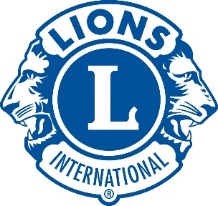 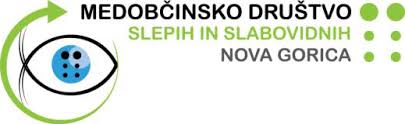 Prijavljam se na dobrodelno prireditev »Kolesarim, da pomagam 2019«, in sicer: želim kolesariti na celotni trasi od Idrije do Nove Gorice  želim kolesariti na trasi od _________________________ (navedite vstopno točko, kjer se      priključite skupini) do Nove Gorice Po zaključku kolesarjenja: se BOM udeležil zaključnega druženja s pogostitvijo  se NE BOM udeležil zaključnega druženja s pogostitvijo  NE BOM kolesaril, ampak se bom udeležil samo zaključnega druženja s pogostitvijo V primeru, da po zaključku kolesarske akcije in druženju vi in vaše kolo potrebujeta povratni prevoz* označite: POTREBUJEM povratni prevoz do Idrije POTREBUJEM povratni prevoz do ___________ (navedite kraj na trasi) NE POTREBUJEM povratnega prevoza *število mest bo omejenoPriporočen dobrodelni prispevek na posameznega udeleženca v akciji znaša 20 EUR za tiste, ki štartajo v Idriji, in 10 EUR za tiste, ki se nam pridružijo na vstopnih točkah. Udeleženci akcije priporočen  dobrodelni prispevek poravnajo vnaprej na TRR Lions kluba Idrija  SI56 1915 7501 2408 532 (koda namena: CHAR, namen: Kolesarjenje 2019).  Plačilo se šteje za potrditev prijave! Prispevek za hrano in pijačo na skupnem druženju po zaključku dobrodelne akcije znaša 10 EUR. Prispevek se poravna neposredno na lokaciji!Višina prispevka za povratni prevoz oseb in koles iz Nove Gorice nazaj v Idrijo bo oblikovan naknadno glede na število prijavljenih. Prispevek se bo poravnal neposredno pred prevozom!PRIJAVE ZBIRAMO DO 31. JULIJA 2019. Prijavnico pošljite na e-naslov stojan.kokosar@kolektor.com ČASOVNICO VAM BOMO POSLALI NAKNADNO.Dobrodelno kolesarjenje bo potekalo ob normalnem prometu, zato so vsi udeleženci dolžni upoštevati cestno prometne predpise in navodila organizatorjev ter se po njih ravnati. Udeleženci akcije »Kolesarim, da pomagam« kolesarijo na lastno odgovornost ter samostojno odgovarjajo za škodo povzročeno sebi ali drugim. ime in priimek: tel. številka:e-mail: